Name: ______________________________________		        Date: _______________Ms. Williams and Ms. Narracci						                Science 693The Water Cycle and PrecipitationDo Now: Listen to the Water Cycle Rap“The Water Cycle Rap”(I rise to the sky from the sea below…)(Then down to the ground as rain or snow…)Verse II represent the movement of water—that’s my purposeWhether on, above, or below the earth’s surfaceIn a continuous cycle, my work’s never done’Cause I’m driven by energy from the sunI travel through the sea, through the air, through the groundYou could say that water really gets aroundBut in fact most water’s just chillin’ in the oceansOnly a small fraction is really in motion at any given timeBut yo—that’s the way it goesWhen we’re studying the voyages of H2OIn the cycle water changes states at various placesThe three states being ice, liquid, and water vaporBut this cycle strays from the norm‘Cause through the process, water still keeps the same structural formWhile other cycles involve chemical changeWater may change states, but its structure stays the sameChorusI rise to the sky from the sea belowThen down to the ground as rain or snowI keep it moving, moving, ’cause I’m the water cycleMoving, moving, ’cause I’m the water cycleVerse IISo when water transforms from liquid to gasAnd rises up into the atmosphere, that’s evaporationA process made possible by energy from the sunAlso known as solar radiationAnd when this water vapor in the sky reformsInto liquid water droplets, that’s condensationAnd when this water falls back down to the earthAs rain, snow, hail, or sleet, that’s precipitationBut plants have their own type of evaporationThrough their stomata, which is called transpirationSo collectively the term used for transpirationPlus all other evaporation is evapotranspirationTwo more terms to add to your collection:The movement of water through the air is advectionAnd speaking of keeping it moving, understandThat runoff is water flowing across the landChorusYou can find this rap at:http://www.youtube.com/watch?v=i3NeMVBcXXBelow is a diagram of the water cycle.  Today we will be focusing on precipitation!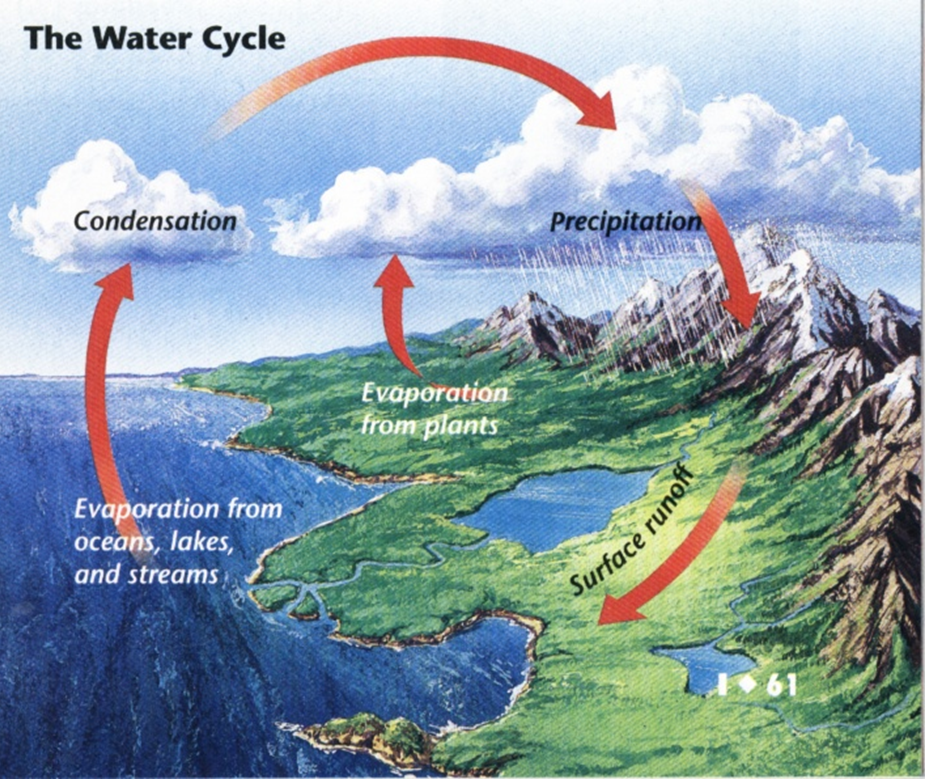 Directions: Throughout the class notes will be blanks, be sure to fill in these blanks while we are discussing the topic as a class!___________________ is water falling from the clouds.In the air, water vapor condenses around tiny particles, like dust, forming cloud droplets and clouds.As these droplets combined and become larger they begin to fall to the Earth.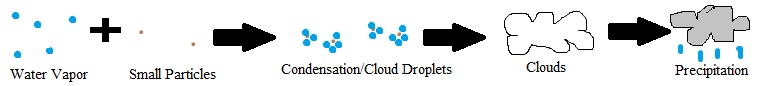 The ________________ types of precipitation are:_____________ occurs when drops of water fall to Earth in __________ freezing temperatures.Draw Diagram:_____________ occurs when the air temperature is so cold that water vapor changes directly to a solid.Draw Diagram:_____________ occurs when rain passes through a layer of freezing air near Earth’s surface forming ice pellets.Draw Diagram:_____________ occurs in cumulonimbus clouds of a thunderstorm when water freezes.  Hail grows as it is tossed up and down within the cloud.  It can be as large as a _____________________.Draw Diagram:Name: __________________________________				Date: _____________Ms. Williams and Ms. Narracci							    Science 693HomeworkDirections: For homework, you need to write a paragraph answering the question “How does precipitation occur and what determines the type of precipitation that falls to the Earth?” Below you have the structure of your paragraph.  All you have to do is fill in the details using your packet.  	All of the water on Earth goes through a continuous cycle, called ________________________________.  One major aspect of the ________________________ is________________________________.  __________________________ is when water _____________________________________________________________________________.  Precipitation is formed when _________________________________________________________________________________________________________________________________________________________________________________________________________________.  There are ________________ types of precipitation.  They are ________________________, _________________________, _____________________________, and __________________ ________________________.  Rain is when ________________________________________________________________________________________________________________________________________________________.  Snow is when ____________________________________________________________________________________________________________________________________________.  Sleet occurs when ______________________________________________________________________________________________________________________________.  Finally, hail occurs _______________________________________________________________________________________________________________________________________________________. ________________ is the most damaging form of precipitation.  It can become as large as __________________________________!  